I. MỤC ĐÍCH VÀ PHẠM VI ÁP DỤNG- Xác định các bước tiến hành bảo quản để:+ Tự đóng lại các tài liệu hư hỏng nhẹ trong thư viện.+ Hỗ trợ công tác phục vụ tại thư viện.- Phạm vi áp dụng: Bộ phận Thư viện truyền thốngII. TỪ VIẾT TẮT- BP: Bộ phận - TV: Thư việnIII. NỘI DUNG2 - Nội dung chi tiết:IV. CÁC BIỂU MẪU: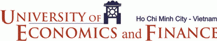 ---------------------Trung tâm Thông tin – Thư việnThủ tục quy trình:BẢO QUẢN TÀI LIỆU GIẤYMã hóa: QT/TTTT-TV---------------------Trung tâm Thông tin – Thư việnThủ tục quy trình:BẢO QUẢN TÀI LIỆU GIẤYBan hành lần: 02---------------------Trung tâm Thông tin – Thư việnThủ tục quy trình:BẢO QUẢN TÀI LIỆU GIẤYHiệu lực từ ngày:     /    / 2014---------------------Trung tâm Thông tin – Thư việnThủ tục quy trình:BẢO QUẢN TÀI LIỆU GIẤYTổng số trang: 03 trangBướcNgườichịu trách nhiệmNội dung thực hiện Mẫu hồ sơThời gian thực hiện1Phó GĐLập kế hoạch bảo quản TLĐịnh kỳ theo năm học2Chuyên viên TVXác định các tài liệu cần bảo quản: Tài liệu rách bìa, bong gáy, mất trang,…Danh mục tài liệu cần bảo quản.1 tuần3Chuyên viên TVLập danh mục tài liệu cần bảo quản: Thực hiện trong quá trình phục vụ và kiểm kê.1 ngày4Phó GĐChuyên viên TVPhân loại mức độ hư hỏng TL: tuỳ váo lực độ hư hỏng để có phương thức bảo quản thích hợp5Phó GĐChuyên viên TVHư hỏng nhẹ: tiến hành bảo quản tại Thư việnHư hỏng nặng: Gửi đi bảo quản tại nơi chuyên nghiệp6Chuyên viên TVBảo quản tại thư viện: - Tiến hành sửa chữa tài liệu hư hỏng nhẹ  tại thư viện.Gửi đi bảo quản: - Gửi đi bảo quản ở các địa chỉ bảo quản tài liệu có uy tín.Yêu cầu: Phục hồi nguyên trạng hoặc gần nguyên trạng tài liệu gốc.Tuỳ vào số lượng và mức độ hư hỏng của TL7Chuyên viên TVChuẩn bị dụng cụ (TV tự bảo quản):+ Keo dán, băng keo, dao, kéo, dùi…+ Các công cụ hỗ trợ  khác1 ngày8Chuyên viên TVTiến hành bảo quản (TV tự bảo quản): + Dán các bìa, gáy bị bong.+ Đóng lại các trang bị long ra.+ Photo các trang bị mất và đóng lại,…Tuỳ vào số lượng và mức độ hư hỏng của TL9-Phó GĐ-Chuyên viên TVKiểm tra: - Kiểm tra lại các tài liệu đã bảo quản đã đạt yêu cầu chưa. Không đạt yêu cầu thì quay lại bước 3.Lưu ý: Đối với tài liệu TV tự bảo quản phải tiến hành kiểm tra chéo.Danh mục tài liệu đã bảo quản1 ngày10Chuyên viên TVTrả tài liệu về kho: - Sau khi hoàn tất bảo quản trả tài liệu về kho.- Sắp xếp tài liệu vào vị trí cũ.1 ngày11Phó GĐChuyên viên TVLưu:+ Lưu các danh mục liên quan.+ Lưu các chứng từ thanh toán từ đơn vị bảo quản.TTTên biểu mẫuMã hóaNơi lưu1Danh mục tài liệu cần bảo quảnTV-DM 18Thư viện2Danh mục tài liệu đã bảo quảnTv-DM 19Thư viện